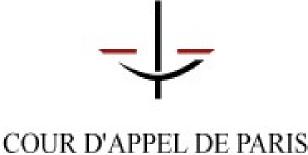 DOSSIER DE CANDIDATURE D'UNE 
PERSONNE PHYSIQUE  
À L’INSCRIPTION SUR  MEDIATEURS 
DE ’APPEL DE PARIS pour l’année 2021Constitution du dossierVous trouverez ci-après la trame du dossier de candidature qui doit être scrupuleusement respectée.La dernière page comporte une déclaration sur l’honneur qui devra être obligatoirement signée.Le présent document doit être :- complété de façon dactylographiée (et non de façon manuscrite)- imprimé,- signé.Pièces à produireLes seules pièces à joindre à votre dossier sont les suivantes (leur production est obligatoire) :- copie de la carte nationale d’identité ou du passeport et, le cas échéant, du titre de séjour,- curriculum vitae,- copie du diplôme de médiateur, ou de l'attestation de formation,- justificatifs des formations continues suivies au cours des trois dernières années,- justificatifs des ateliers d'échanges ou d'analyse de pratique et supervision au cours des troisdernières années.En cas de transmission électronique, ces pièces seront intitulées impérativement de la façonsuivante :- identité- CV- formation initiale- formations continues- ateliersTransmission du dossierLe présent document doit être acheminé avant le 01 juin 2020 par l'un des deux moyens suivants, par ordre de préférence :- après l'avoir scanné, par voie électronique à l'adresse suivante :1mediation.ca-paris@justice.fr - à défaut, si la transmission par voie électronique est impossible, par lettre recommandéeavec accusé de réception, à l'adresse suivante :COUR D'APPEL DE PARISPremière Présidence (service de la liste des médiateurs)34, quai des Orfèvres - 75055 PARIS CEDEX 012LE CAS ECHEANT, DOSSIER PRESENTÉ PAR(nom de l'association ou du centre de médiation qui présente la candidature)I – INSCRIPTION SOLLICITÉE (cocher le ou les domaines de médiation pour lesquels vous sollicitez votre inscription)□ civil	□  social	□  commercialJe sollicite mon inscription dans la rubrique « médiateurs familiaux » :□  oui	□  nonII – INSCRIPTION SUR ’AUTRES COURS D’APPEL□  déjà inscrit sur la liste des cours d’appel suivantes :-Prestation(s) de serment le(s)□  dépôt d’un dossier, actuellement à l’étude à la(les) cour(s) d’appel de : -□  le cas échéant, demande(s) d'inscription rejetée(s)- cour(s) d'appel concernée(s) :- date(s) :III - RENSEIGNEMENTS PERSONNELSNom :(pour les femmes mariées, nom patronymique suivi du nom d’épouse)Prénoms :Date de naissance :Lieu de naissance :Département ou pays :Si vous êtes né à l'étranger, rajouter l'identité complète de vos père et mèreNom du père :Prénoms du père :Nom de la mère :Prénoms de la mère : 
Nationalité :> Joindre la copie de la carte nationale d’identité ou du passeport et, le cas échéant, du titre de séjourDomicile personnel :Numéro de téléphone fixe :Numéro de téléphone portable :Adresse e-mail :site internet, le cas échéant :Mode d’exercice :- exercice libéral : (numéro de SIRET)- salarié de la personne morale : (numéro de SIRET)- dirigeant de la personne morale : (numéro de SIRET)Assurance responsabilité civile souscrite pour l’activité de médiateur :- nom de l'assureur :- numéro de la police :Adhérent des organismes/associations de médiation suivants :(ne pas compléter cette rubrique si votre candidature est présentée par une association ou uncentre de médiation)--RENSEIGNEMENTS PERSONNELS QUI FIGURERONT SUR  MEDIATEURS: merci d’indiquer tous les renseignements personnels que vous souhaitez voir apparaitre sur la liste (adresse, adresse mail, téléphone…) Nom + Prénom :Adresse :Numéro(s) de téléphone :Adresse mail :IV  - FORMATION GÉNÉRALE ET EXPÉRIENCE PROFESSIONNELLE> Joindre un curriculum vitae précisant l'exercice présent ou passé d'une activité conférant la qualification requise eu égard à la nature du litige conformément à l'article 131-5 du Code de procédure civileV - ACTIVITÉ(S) PROFESSIONNELLE(S) ACTUELLE(S)---VI - LANGUES ÉTRANGÈRES PARLÉES ET/OU LANGUE DES SIGNES--VII - FORMATION À - Formation initiale et diplôme(s) obtenu(s) :- Modules de formation continue suivis :- Ateliers d'échanges ou d'analyse de pratique et supervision:> Joindre une copie du diplôme de médiateur, ou de l'attestation de formation> Joindre les justificatifs des formations continues suivies au cours des trois dernières années> Joindre le cas échéant les justificatifs des ateliers d'échanges ou d'analyse de pratique et supervision au cours des trois dernières annéesVIII - PRATIQUE DE Nombre de médiations conventionnelles réalisées au cours des trois dernières années-Dans quels domaines ?□  civil	□ social	□  commercial	□  familialNombre de médiations judiciaires réalisées au cours des trois dernières années-Dans quels domaines ?□  civil	□  social	□  commercial	□  familial> Citer le nom des juridictions, des magistrats vous ayant désigné(e) et dans la mesure du possible le nom d'une des parties et/ou le numéro de RG dans la limite de 10 médiations au cours des 3 dernières années .•- exemple .• TGI de Paris/ M. JUGE/ M. MEDIÉ / 15/66666--- 
- 
- 
- 
- 
- 
- 
-IX - MENTIONS A PRECISER SUR  Quelles mentions souhaiteriez-vous voir figurer sur la liste des médiateurs dans les champs "diplôme ou formation", "activité principale" et "domaines d'intervention" ? Les souhaits formulés ne seront retenus que dans la limite du nombre de signes qui sera dédié à chacun de ces champs et sous réserve des arbitrages à venir sur leur contenu ; par précaution, il vous est proposé de mettre au maximum une dizaine de mentions."diplôme ou formation" : 
"activité principale" :"domaines d'intervention" :Je déclare solliciter mon inscription sur la liste de médiateurs de la cour d’appel de Paris et prendre connaissance des dispositions de l'article 2 du décret n° 2017-1457 relatif à la liste des médiateurs auprès de la cour d’appel aux termes desquelles :« Une personne physique ne peut être inscrite sur la liste des médiateurs près la cour d’appel que si elle réunit, indépendamment de celles requises par des dispositions propres à certains domaines particuliers et de celles spécialement prévues à l’article 131-5 du code de procédure civile pour l’exécution d’une mesure de médiation, les conditions suivantes :1° Ne pas avoir fait l’objet d’une condamnation, d’une incapacité ou d’une déchéance mentionnées sur le bulletin n° 2 du casier judiciaire ,•2° Ne pas avoir été l’auteur de faits contraires à l’honneur, à la probité et aux bonnes moeurs ayant donné lieu à une sanction disciplinaire ou administrative de destitution, radiation, révocation, de retrait d’agrément ou d’autorisation ,•3° Justifier d’une formation ou d’une expérience attestant l’aptitude à la pratique de la médiation. »6Je certifie sur l'honneur l'exactitude de l'ensemble des renseignements mentionnés ci-dessus ainsi que de n'avoir pas été l'objet d'une condamnation, d'une incapacité ou d'une déchéance mentionnées sur le bulletin n° 2 du casier judiciaire, de n'avoir pas été l'auteur de faits contraires à l'honneur, à la probité et aux bonnes mœurs ayant donné lieu à une sanction disciplinaire ou administrative de destitution, radiation, révocation, de retrait d'agrément ou d'autorisation.Je m'engage à renouveler mon assurance pendant toute la durée de mon inscription sur la liste de la cour d'appel de Paris.Fait à	le